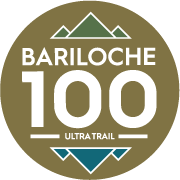 Dejo constancia de haber evaluado a…............................................................................................ DNI/ Pasaporte Nº: ……………………………...................... y se encuentra APTO físicamente SIN restricciones para competir el día 19 y 20 de Marzo de 2022 en la carrera Bariloche 100 Ultra Trail, en la distancia de …………………..…..Se extiende el presente Certificado en la ciudad de……................................................................. el día …… del mes de…………………......... de 202… Esta certificación tendrá validez hasta: Fecha: …../……/………. Observaciones: Firma y sello del Médico                                                                                                       Firma y DNI del Participante